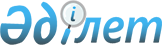 О внесении изменений в решение маслихата района Самар от 28 декабря 2023 года №9-3/VIII "О бюджете района Самар на 2024-2026 годы"Решение маслихата района Самар Восточно-Казахстанской области от 2 апреля 2024 года № 10-7/VIII
      Примечание ИЗПИ!
      Порядок введения в действие настоящего решения см. в п. 2.
      Маслихат района Самар РЕШИЛ:
      1. Внести в решение маслихата района Самар" от 28 декабря 2023 года №9-3 "О бюджете района Самар на 2024-2026 годы" (зарегистрировано в Реестре государственной регистрации нормативных правовых актов № 191308) следующие изменения:
      наименование решения на государственном и на русском языках изложить в следующей редакции: 
      "О районном бюджете района Самар на 2024-2026 годы".
      пункт 1 изложить в новой редакции:
      "1. Утвердить районный бюджет на 2024-2026 годы согласно приложениям 1, 2 и 3 соответственно, в том числе на 2024 год в следующих объемах:
      1) доходы – 3 032 805,9 тысяч тенге, в том числе:
      налоговые поступления – 1 634 887,0 тысяч тенге;
      неналоговые поступления – 13 808,0 тысяч тенге;
      поступления от продажи основного капитала – 12 150,0 тысяч тенге;
      поступления трансфертов – 1 633 608,9 тысяч тенге;
      2) затраты – 3 575 397,0 тысяч тенге;
      3) чистое бюджетное кредитование – 117 819,0 тысяч тенге, в том числе:
      бюджетные кредиты – 132 912,0 тысяч тенге;
      погашение бюджетных кредитов – 15 093,0 тысяч тенге;
      4) сальдо по операциям с финансовыми активами – 13 350,0 тысяч тенге, в том числе:
      приобретение финансовых активов – 13 350,0 тысяч тенге;
      поступления от продажи финансовых активов государства – 0,0 тысяч тенге;
      5) дефицит (профицит) бюджета – - 412 112,1 тысяч тенге;
      6) финансирование дефицита (использование профицита) бюджета – 412 112,1 тысяч тенге, в том числе:
      поступление займов – 132 912,0 тысяч тенге;
      погашение займов – 15 093,0 тысяч тенге;
      используемые остатки бюджетных средств – 297 787,1 тысяч тенге.";
      приложения 1 к указанному решению изложить в новой редакции согласно приложению к настоящему решению.
      2. Настоящее решение вводится в действие с 1 января 2024 года. Районный бюджет на 2024 год
					© 2012. РГП на ПХВ «Институт законодательства и правовой информации Республики Казахстан» Министерства юстиции Республики Казахстан
				
      Председатель маслихата района Самар 

Г. Шаймарданова
Приложение к решению 
маслихата района Самар 
от 2 апреля 2024 года 
№ 10-7/VIIIПриложение 1к решению 
маслихата района Самар 
от "28" декабря 2024 года 
№ 9-3/VIII
Категория
Категория
Категория
Категория
Сумма (тысяч тенге)
Класс
Класс
Класс
Сумма (тысяч тенге)
Подкласс
Подкласс
Сумма (тысяч тенге)
Наименование
Сумма (тысяч тенге)
1.ДОХОДЫ
3 294 453,9
1
Налоговые поступления
1 634 887,0
01
Подоходный налог
878 498,0
1
Корпоративный подоходный налог
123 850,0
2
Индивидуальный подоходный налог
754 648,0
03
Социальный налог
656 559,0
1
Социальный налог
656 559,0
04
Hалоги на собственность
85 540,0
1
Налог на имущество
85 540,0
05
Внутренние налоги на товары, работы и услуги
6 800,0
2
Акцизы
1 990,0
4
Сборы за ведение предпринимательской и профессиональной деятельности
4 810,0
08
Обязательные платежи, взимаемые за совершение юридически значимых действий и (или) выдачу документов уполномоченными на то государственными органами или должностными лицами
7 490,0
1
Государственная пошлина
7 490,0
2
Неналоговые поступления
13 808,0
01
Доходы от государственной собственности
600,0
5
Доходы от аренды имущества, находящегося в государственной собственности
600,0
7
Вознаграждения по кредитам, выданным из государственного бюджета
0,0
03
Поступление денег от проведения государственных закупок, организуемых государствеными учреждениями, финансируемыми их государственного бюджета
180,0
1
Поступление денег от проведения государственных закупок, организуемых государствеными учреждениями, финансируемыми их государственного бюджета
180,0
04
Штрафы, пени, санкции, взыскания, налагаемые государственными учреждениями, финансируемыми из государственного бюджета, а также содержащимися и финансируемыми из бюджета (сметы расходов) Национального Банка Республики Казахстан
605,0
1
Штрафы, пени, санкции, взыскания, налагаемые государственными учреждениями, финансируемыми из государственного бюджета, а также содержащимися и финансируемыми из бюджета (сметы расходов) Национального Банка Республики Казахстан
605,0
06
Прочие неналоговые поступления
12 423,0
1
Прочие неналоговые поступления
12 423,0
3
Поступления от продажи основного капитала
12 150,0
03
Продажа земли и нематериальных активов
12 150,0
1
Продажа земли
12 150,0
2
Продажа нематериальных активов
0,0
4
Поступления трансфертов
1 633 608,9
01
Трансферты из нижестоящих органов государственного управления
7 474,9
3
Трансферты из бюджетов городов районного значения, сел, поселков, сельских округов
7 474,9
02
Трансферты из вышестоящих органов государственного управления
1 626 134,0
2
Трансферты из областного бюджета
1 626 134,0
Функциональная группа
Функциональная группа
Функциональная группа
Функциональная группа
Функциональная группа
Сумма (тысяч тенге)
Функциональная подгруппа
Функциональная подгруппа
Функциональная подгруппа
Функциональная подгруппа
Сумма (тысяч тенге)
Программа
Программа
Программа
Сумма (тысяч тенге)
Подпрограмма
Подпрограмма
Сумма (тысяч тенге)
Наименование
Сумма (тысяч тенге)
II. ЗАТРАТЫ
1 128 945,6
01
Государственные услуги общего характера
433 367,9
1
Представительные, исполнительные и другие органы, выполняющие общие функции государственного управления
118 088,0
112
Аппарат маслихата района (города областного значения)
95 588,0
001
Услуги по обеспечению деятельности маслихата района (города областного значения)
22 500,0
122
Аппарат акима района (города областного значения)
315 279,9
001
Услуги по обеспечению деятельности акима района (города областного значения)
231 582,9
003
Капитальные расходы государственного органа
68 917,0
113
Целевые текущие трансферты нижестоящим бюджетам
14 780,0
2
Финансовая деятельность
1 770,0
459
Отдел экономики и финансов района (города областного значения)
1 770,0
003
Проведение оценки имущества в целях налогообложения
1 070,0
010
Приватизация, управление коммунальным имуществом, пост приватизационная деятельность и регулирование споров, связанных с этим
700,0
9
Прочие государственные услуги общего характера
693 807,7
454
Отдел предпринимательства и сельского хозяйства района (города областного значения)
56 842,0
001
Услуги по реализации государственной политики на местном уровне в области развития предпринимательства и сельского хозяйства
44 752,0
007
Капитальные расходы государственного органа
12 090,0
459
Отдел экономики и финансов района (города областного значения)
71 568,0
001
Услуги по реализации государственной политики в области формирования и развития экономической политики, государственного планирования, исполнения бюджета и управления коммунальной собственностью района (города областного значения)
60 297,0
015
Капитальные расходы государственного органа
11 271,0
113
Целевые текущие трансферты нижестоящим бюджетам
0,0
495
Отдел архитектуры, строительства, жилищно-коммунального хозяйства, пассажирского транспорта и автомобильных дорог района (города областного значения)
565 397,7
001
 Услуги по реализации государственной политики на местном уровне в области архитектуры, строительства, жилищно-коммунального хозяйства, пассажирского транспорта и автомобильных дорог 
43 756,0
003
Капитальные расходы государственного органа
15 690,0
113
Целевые текущие трансферты нижестоящим бюджетам
505 951,7
02
Оборона
24 550,0
1
Военные нужды
4 750,0
122
Аппарат акима района (города областного значения)
4 750,0
005
Мероприятия в рамках исполнения всеобщей воинской обязанности
4 750,0
2
Организация работы по чрезвычайным ситуациям
19 800,0
122
Аппарат акима района (города областного значения)
19 800,0
006
Предупреждение и ликвидация чрезвычайных ситуаций масштаба района (города областного значения)
4 700,0
007
Мероприятия по профилактике и тушению степных пожаров районного (городского) масштаба, а также пожаров в населенных пунктах, в которых не созданы органы государственной противопожарной службы
15 100,0
03
Общественный порядок, безопасность, правовая, судебная, уголовно-исполнительная деятельность
8 000,0
9
Прочие услуги в области общественного порядка и безопасности
8 000,0
495
Отдел архитектуры, строительства, жилищно-коммунального хозяйства, пассажирского транспорта и автомобильных дорог района (города областного значения)
8 000,0
019
Обеспечение безопасности дорожного движения в населенных пунктах
8 000,0
06
Социальная помощь и социальное обеспечение
508 602,0
1
Социальное обеспечение
111 986,0
451
Отдел занятости и социальных программ района (города областного значения)
111 986,0
005
Государственная адресная социальная помощь
111 986,0
2
Социальная помощь
318 412,0
451
Отдел занятости и социальных программ района (города областного значения)
318 412,0
004
Оказание социальной помощи на приобретение топлива специалистам здравоохранения, образования, социального обеспечения, культуры, спорта и ветеринарии в сельской местности в соответствии с законодательством Республики Казахстан
34 725,0
006
Оказание жилищной помощи
2 700,0
007
Социальная помощь отдельным категориям нуждающихся граждан по решениям местных представительных органов
35 573,0
010
Материальное обеспечение детей с инвалидностью, воспитывающихся и обучающихся на дому
2 033,0
014
Оказание социальной помощи нуждающимся гражданам на дому
202 722,0
017
Обеспечение нуждающихся лиц с инвалидностью протезно-ортопедическими, сурдотехническими и тифлотехническими средствами, специальными средствами передвижения, обязательными гигиеническими средствами, а также предоставление услуг санаторно-курортного лечения, специалиста жестового языка, индивидуальных помощников в соответствии с индивидуальной программой реабилитации лица с инвалидностью
40 659,0
9
Прочие услуги в области социальной помощи и социального обеспечения
78 204,0
451
Отдел занятости, социальных программ и регистрации актов гражданского состояния района (города областного значения)
78 204,0
001
Услуги по реализации государственной политики на местном уровне в области обеспечения занятости и реализации социальных программ для населения
41 973,0
011
Оплата услуг по зачислению, выплате и доставке пособий и других социальных выплат
2 330,0
021
Капитальные расходы государственного органа
10 890,0
050
Обеспечение прав и улучшение качества жизни лиц с инвалидностью в Республике Казахстан
20 011,0
094
Предоставление жилищных сертификатов как социальная помощь
3 000,0
07
Жилищно-коммунальное хозяйство
812 115,8
1
Жилищное хозяйство
157 841,8
495
Отдел архитектуры, строительства, жилищно-коммунального хозяйства, пассажирского транспорта и автомобильных дорог района (города областного значения)
157 841,8
008
Организация сохранения государственного жилищного фонд
12 678,8
011
Обеспечение жильем отдельных категорий граждан
145 163,0
 2
Коммунальное хозяйство
654 274,0
495
Отдел архитектуры, строительства, жилищно-коммунального хозяйства, пассажирского транспорта и автомобильных дорог района (города областного значения)
654 274,0
016
Функционирование системы водоснабжения и водоотведения
86 650,0
058
Развитие системы водоснабжения и водоотведения в сельских населенных пунктах
567 624,0
3
Благоустройство населенных пунктов
0,0
495
Отдел архитектуры, строительства, жилищно-коммунального хозяйства, пассажирского транспорта и автомобильных дорог района (города областного значения)
0,0
025
Освещение улиц в населенных пунктах
0,0
029
Благоустройство и озеленение населенных пунктов
0,0
08
Культура, спорт, туризм и информационное пространство
389 283,5
1
Деятельность в области культуры
159 021,7
819
Отдел внутренней политики, культуры, развития языков и спорта района (города областного значения)
159 021,7
009
Поддержка культурно-досуговой работы
159 021,7
2
Спорт
13 800,0
495
Отдел архитектуры, строительства, жилищно-коммунального хозяйства, пассажирского транспорта и автомобильных дорог района (города областного значения)
6 000,0
021
Развитие объектов спорта
6 000,0
819
Отдел внутренней политики, культуры, развития языков и спорта района (города областного значения)
7 800,0
014
Проведение спортивных соревнований на районном (города областного значения) уровне
5 800,0
015
Подготовка и участие членов сборных команд района (города областного значения) по различным видам спорта на областных спортивных соревнованиях
2 000,0
3
Информационное пространство
119 719,8
819
Отдел внутренней политики, культуры, развития языков и спорта района (города областного значения)
119 719,8
005
Услуги по проведению государственной информационной политики
26 000,0
007
Функционирование районных (городских) библиотек
73 232,4
008
Развитие государственного языка и других языков народа Казахстана
20 487,4
9
Прочие услуги по организации культуры, спорта, туризма и информационного пространства
96 742,0
819
Отдел внутренней политики, культуры, развития языков и спорта района (города областного значения)
96 742,0
001
Услуги по реализации государственной политики на местном уровне в области внутренней политики, культуры, развития языков и спорта
45 611,1
003
Капитальные расходы государственного органа
10 890,0
004
Реализация мероприятий в сфере молодежной политики
39 207,9
032
Капитальные расходы подведомственных государственных учреждений и организаций
1 033,0
10
Сельское, водное, лесное, рыбное хозяйство, особо охраняемые природные территории, охрана окружающей среды и животного мира, земельные отношения
7 500,0
1
Сельское хозяйство
7 500,0
495
Отдел архитектуры, строительства, жилищно-коммунального хозяйства, пассажирского транспорта и автомобильных дорог района (города областного значения)
7 500,0
010
Развитие объектов сельского хозяйства
7 500,0
6
Земельные отношения
64 615,0
463
Отдел земельных отношений района (города областного значения)
64 615,0
001
Услуги по реализации государственной политики в области регулирования земельных отношений на территории района (города областного значения)
42 125,0
006
Землеустройство, проводимое при установлении границ районов, городов областного значения, районного значения, сельских округов, поселков, сел
11 000,0
007
Капитальные расходы государственного органа
11 490,0
9
Прочие услуги в области сельского, водного, лесного, рыбного хозяйства, охраны окружающей среды и земельных отношений
7 416,0
459
Отдел экономики и финансов района (города областного значения)
7 416,0
099
Реализация мер по оказанию социальной поддержки специалистов
7 416,0
11
Промышленность, архитектурная, градостроительная и строительная деятельность
16 922,0
2
Архитектурная, градостроительная и строительная деятельность
16 922,0
495
Отдел архитектуры, строительства, жилищно-коммунального хозяйства, пассажирского транспорта и автомобильных дорог района (города областного значения)
16 922,0
005
Разработка схем градостроительного развития территории района и генеральных планов населенных пунктов
16 922,0
12
Транспорт и коммуникация
114 716,5
1
Автомобильный транспорт
114 716,5
495
Отдел архитектуры, строительства, жилищно-коммунального хозяйства, пассажирского транспорта и автомобильных дорог района (города областного значения)
114 716,5
023
Обеспечение функционирования автомобильных дорог
114 716,5
13
Прочие
30 228,0
9
Прочие
30 228,0
459
Отдел экономики и финансов района (города областного значения)
30 228,0
012
Резерв местного исполнительного органа района (города областного значения)
30 228,0
14
Обслуживание долга
14,0
1
Обслуживание долга
14,0
459
Отдел экономики и финансов района (города областного значения)
14,0
021
Обслуживание долга местных исполнительных органов по выплате вознаграждений и иных платежей по займам из областного бюджета
14,0
15
Трансферты
462 488,6
1
Трансферты
462 488,6
459
Отдел экономики и финансов района (города областного значения)
462 488,6
006
Возврат неиспользованных (недоиспользованных) целевых трансфертов
112 247,5
038
Субвенции
350 241,0
054
Возврат сумм неиспользованных (недоиспользованных) целевых трансфертов, выделенных из республиканского бюджета за счет целевого трансферта из Национального фонда Республики Казахстан
0,1
III. ЧИСТОЕ БЮДЖЕТНОЕ КРЕДИТОВАНИЕ
117 819,0
Бюджетные кредиты
132 912,0
10
Сельское, водное, лесное, рыбное хозяйство, особо охраняемые природные территории, охрана окружающей среды и животного мира, земельные отношения
132 912,0
9
Прочие услуги в области сельского, водного, лесного, рыбного хозяйства, охраны окружающей среды и земельных отношений
132 912,0
459
Отдел экономики и финансов района (города областного значения)
132 912,0
018
Бюджетные кредиты для реализации мер социальной поддержки специалистов
132 912,0
Погашение бюджетных кредитов
15 093,0
5
Погашение бюджетных кредитов
15 093,0
1
Погашение бюджетных кредитов
15 093,0
1
Погашение бюджетных кредитов, выданных из государственного бюджета
15 093,0
IV. САЛЬДО ПО ОПЕРАЦИЯМ С ФИНАНСОВЫМИ АКТИВАМИ
13 350,0
Приобретение финансовых активов
13 350,0
13
Прочие
13 350,0
9
Прочие
13 350,0
495
Отдел жилищно-коммунального хозяйства, пассажирского транспорта и автомобильных дорог района (города областного значения)
13 350,0
065
Формирование или увеличение уставного капитала юридических лиц
13 350,0
Поступления от продажи финансовых активов государства
0,0
V. ДЕФИЦИТ (ПРОФИЦИТ) БЮДЖЕТА
-412 112,1
VI. ФИНАНСИРОВАНИЕ ДЕФИЦИТА (ИСПОЛЬЗОВАНИЕ ПРОФИЦИТА) БЮДЖЕТА
412 112,1
Поступление займов
132 912,0
7
Поступление займов
132 912,0
01
Внутренние государственные займы
132 912,0
2
Договоры займа
132 912,0
Погашение займов
132 912,0
16
Погашение займов
18 587,0
1
Погашение займов
18 587,0
459
Отдел экономики и финансов района (города областного значения)
18 587,0
005
Погашение долга местного исполнительного органа перед вышестоящим бюджетом
15 093,0
022
Возврат неиспользованных бюджетных кредитов, выданных из местного бюджета
3 494,0
8
Используемые остатки бюджетных средств
297 787,1
01
Остатки бюджетных средств
297 787,1
1
Свободные остатки бюджетных средств
297 787,1